作 者 推 荐安娜·波特（Anna Porter）作者简介：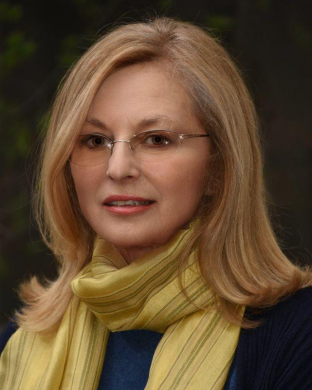 	安娜·波特（Anna Porter）的最新作品是《欺骗》（Deceptions），这是一部精明的艺术世界惊悚小说，女主角坚强而独立。她著有五本非小说类书籍：她的回忆录《换句话说》（In Other Words）；《购买一个更好的世界》（Buying a Better World）；《欧洲幽灵》（The Ghosts of Europe）是一份中欧当代报告，该书获得肖恩西·科恩政治写作奖（Shaughnessey Cohen Prize for Political Writing）；《卡斯特纳的火车》（Kasztner’s Train），获得2007年作家信托非小说奖（Writers’ Trust Non-fiction Award）和犹太图书非小说奖（Jewish Book Award for Non-fiction），这部作品讲述了关于鲁道夫·卡斯特纳的真实故事，他曾在1944年至1945年之间，从德国统占区拯救过数千犹太人的生命，；以及《说书人》（The Storyteller）。她还写过另外四部小说：《隐藏议程》（Hidden Agenda）、《致命罪恶》（Mortal Sins）、《书展谋杀案》（The Bookfair Murders）和《评估》（The Appraisal），她的书已畅销全球。她还为杂志和报纸撰写了大量文章，主题广泛，从以色列、巴勒斯坦人、匈牙利和中欧，到文化排外和反犹主义。她还是Key Porter Books的创始人和出版人。她的网站信息全面，包括了她的介绍、引言和奖项。详情请见https://www.annaporter.ca/。文书名：《买下一个更好的世界：乔治·索罗斯和亿万富翁的慈善事业》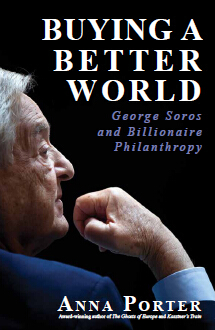 英文书名：BUYING A BETTER WORLD: George Soros and Billionaire Philanthropy作    者：Anna Porter出 版 社：Thomas Allen Publishers代理公司：WCA/ANA/Conor Cheng页    数：224页出版时间：2015年2月代理地区：中国大陆、台湾审读资料：电子稿类    型：传记和回忆录内容简介：乔治·索罗斯是一位传奇慈善家。在过去的数十年间，他曾花费数十亿美元致力于改变世界。卡内基国际和平基金会（Carnegie Endowment for Peace）的莫顿·阿布拉莫维茨曾将索罗斯评价为“唯一有个人外交政策的普通公民”。但是一个人应该具有这样的权利吗？他的目的是什么？他有多成功？他的遗产是什么？作为一位投机者，匈牙利出生的索罗斯撼动了政府，推翻了货币，为自己的对冲基金创造了非凡的业绩。作为一位慈善家，他的帝国覆盖了各个大洲，他的基金会遍布100多个国家，自1985年开始索罗斯已经在社会和政治方面花费了约120亿美元。但是与福特基金会（Ford Foundation）和比尔&梅琳达·盖茨基金会（Bill and Melinda Gates Foundation）不同的是，索罗斯是社会活动家，在如何改变世界和人们思维方式方面拥有非常具体的看法。索罗斯在1992年投机英镑获利之后便于第二年成立了开放社会研究会（Open Society Institute）。其目的不亚于改革社会及塑造公共政策，以反应自由民主的价值。钱并不是他所关心的重点：而是理念。在过去的几年中，索罗斯主要关注挽救欧盟和终结“毒品战争”。他告诫政府，撰写图书，参加访谈节目。这些努力获得了成功吗？安娜·波特试图了解索罗斯，她采访过他本人及其许多关键助手；会见了前异议人士、学生、政客、记者、经济学家、商人和学者；同他的支持者与反对者们聊天。每个人都讲述了一个独特而具有启发性的故事。安娜特别聚焦于过去的十年，她探讨了开放社会研究会是如何传播其关于人权理念、民主政治、西方自由主义和参与资本主义的观点。索罗斯表示这些理念值得他付出生命。但是它们该如何转化为现实？事实上，它们的成果如何？索罗斯目前已经84岁高龄。自从70岁生日以来，他一直保持着高效工作，希望能够完成自己30年前就着手的目标：鼓舞人们接受“开放社会”。在评估索罗斯的帝国及其当务之急方面，安娜·波特着眼长远。她权衡了他要实现的目标和世界将如何铭记他。虽然关于乔治·索罗斯的书籍有很多，但是这本书可以说是第一部仔细审视其帝国以及评估他在社会和政治方面所投入的数十亿美元是否收到了良好效果的作品。Thomas Allen/Dundurn Press出版社已经获得了本书的全球英文版权，本书将于2015年2月出版。中文书名：《古董画鉴定》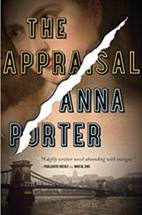 英文书名：THE APPRAISAL作    者：Anna Porter出 版 社：ECW Press代理公司：WCA /ANA/Conor页    数：300页出版时间：2017年10月代理地区：中国大陆、台湾审读资料：电子稿类    型：惊悚悬疑内容简介：《古董画鉴定》不仅仅是关于找回一幅价值连城的名画的故事，也是对新东欧复杂的政治、社会和历史问题的探讨，更是一个无望的爱情故事。阿提拉（Attila）是一位不情愿退休的匈牙利警察，退休后被雇为私人侦探，去跟踪一个刚到布达佩斯（Budapest）的女人。海伦娜·马什（Helena Marsh）似乎对买一幅古画感兴趣，但事实证明她是多重伪装的女人（千真万确！）。她是十五、十六世纪艺术家方面的专家，也是一位防卫专家，对于引起麻烦和处理麻烦均有偏好。海伦娜曾经追踪过未经所有人同意而强行购买的名画作品。这次，她来到布达佩斯是为了购买被私自拍卖的提香（意大利文艺复兴时期威尼斯画家Titian）的一幅珍贵作品。这幅作品曾经属于她的一个客户，一个匈牙利裔加拿大人，名叫格扎·马顿（Geza Marton）。马顿想知道当前的绘画拥有者——雅诺什·克雷斯丁（Janos Krestin），是否是他在沃尔库塔矿井（苏联古拉格苏联古拉格集中营最可怕的矿井之一）认识的那个男人，而且，他也想追回那副画。海伦娜擅长对付乌克兰黑手党、俄罗斯和罗马尼亚暴徒、前纳粹分子的家庭，或者普通的艺术品强盗。随着故事情节的发展，她将需要所有的应对技能。在克雷斯丁被谋杀之后，她还需要使用自己的侦探能力。阿提拉和海伦娜各自进行着各自的追踪调查，相互之间互不关联，在此期间，过去的很多秘密逐渐显现。在重新找回提香名画的过程中，他们被带回到1945至1947年之间的严酷岁月：很多匈牙利人从街上被带走，航运到古拉格集中营。中文书名：《欺骗》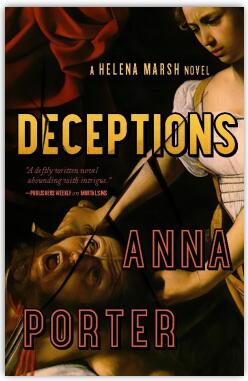 英文书名：DECEPTIONS作    者：Anna Porter出 版 社：ECW Press代理公司：WCA/ANA/Conor页    数：288页出版时间：2021年4月代理地区：中国大陆、台湾审读资料：电子稿类    型：惊悚悬疑内容简介：这是一部气氛烘托和悬念设置都十分出色的小说，可以与艾伦·弗斯特（Alan Furst）和约瑟夫·卡农（Joseph Kanon）的政治惊悚小说相媲美。    本书继续《古董画鉴定》（The Appraisal）的故事，海伦娜·马什（Helena Marsh）是一位艺术品鉴定师，也是顾问，自卫专家和机智的变色龙。在本作中，她因为一起新的案件，与前匈牙利警察、并且相互抱有浪漫念头的阿提拉（Attila）重聚。瓦萨里夫人（Mrs. Vaszary）是一位住在法国斯特拉斯堡的匈牙利客户，她需要海伦娜鉴定一幅画。她正在与她的丈夫办离婚，这幅画自然也被卷入了协商当中。    海伦娜一抵达，就立刻投入行动，紧紧跟随在那个刺客——在海伦娜第一次与律师见面后杀死了律师的刺客——身后。当阿提拉参与调查时，他们都意识到，这幅画的价值远远超出人们的想象：海伦娜怀疑这幅画是一幅更有价值的作品，其来历值得怀疑，而阿提拉发现了这件案子与当时由政府统治的匈牙利议会“哥特城堡”（“the gothic castle”）之间更深层次的联系。    他们的发现，把他们带入一场超越等级和边界，与新东欧有不少牵连的阴谋，与复杂的政治、社会和历史问题都有关系。海伦娜需要她所有的技能——与贪婪的寡头和腐败的政客打交道，躲避雇佣杀手，伪装——来揭露真相。中文书名：《海鸥岛》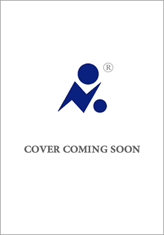 英文书名：GULL ISLAND作    者：Anna Porter出 版 社：Simon & Schuster代理公司：WCA/ANA/Conor Cheng页    数：约270页出版时间：2023年10月代理地区：中国大陆、台湾审读资料：电子稿类    型：惊悚悬疑内容简介：	这是一个令人不寒而栗的故事，由一名年轻女子讲述。她独自居住在乔治亚湾的一个小岛上，在三天三夜里，孤独、爆炸性记忆、恶劣的天气和可怕的梦境侵入她的脑海。慢慢地，她开始相信她的一些梦可能不是梦，这里还有其他人，有人想要伤害她……	四月初，冰雪刚刚消融，裘德（Jude）在母亲的叮嘱下来到家庭小屋，寻找她父亲的遗嘱。独自一人的生活让她想起了住在小木屋里的可怕回忆，其中大部分是围绕着她父亲的杀戮癖好的——鸭子、松鼠、豪猪、海狸、乌鸦、家里的狗斯库皮（Scoop）都死于他手，也许还有一个孩子……他对所有他认为无用的东西都有强迫性的憎恨。裘德在酒精的驱使下，想要知道小时候家人是否爱过她，她在老照片和旧回忆中寻找着踪迹。她感觉自己并非独处一室，这种感觉是她心头十分沉重，她意识到这个地方困扰她的可能不仅仅是过去的阴影。她母亲的朋友伊娃（Eva）是小木屋中一个阴暗的存在；她嫉妒姐姐吉娜（Gina），而姐姐死去的孩子不断侵入裘德的噩梦；她日渐疏远的母亲现在患有老年痴呆，但最重要的是她突然消失的父亲，他们都侵扰着裘德的心智，令她愈加困惑。	一场风暴卷走了她的船，裘德开始担心她的生命和理智。然后她发现了一个打开的枪盒……鬼会杀人吗？《海鸥岛》（Gull Island）是一部心理悬疑小说，与《死神在她手中》（Death in Her Hands）和《冬日之人》（The Winter People）有异曲同工之妙，是一本丰富而令人上瘾的读物。感谢您的阅读，请将反馈信息发送至：Conor@nurnberg.com.cn程衍泽 (Conor)安德鲁·纳伯格联合国际有限公司北京代表处北京市海淀区中关村大街甲59号中国人民大学文化大厦1705室，100872电 话：010-82504406手 机：13072260205（微信同号）传 真：010-82504200Email：Conor@nurnberg.com.cn网址：http://www.nurnberg.com.cn微博：http://weibo.com/nurnberg豆瓣小站：http://site.douban.com/110577/微信订阅号：ANABJ2002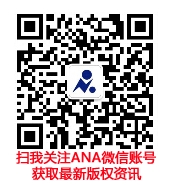 